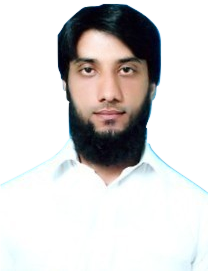 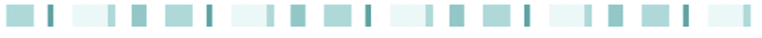 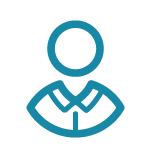 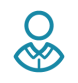 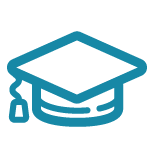 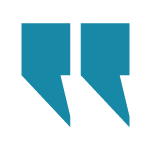 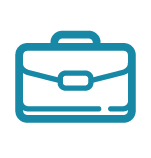 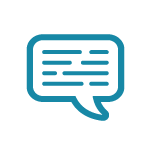 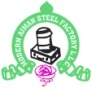 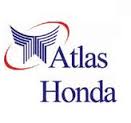 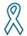 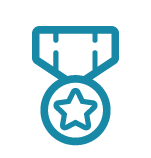 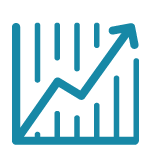 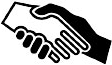 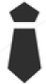 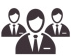 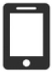 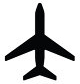 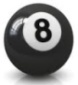                                                                                     Internet